CZECH TECHNICAL UNIVERSITY IN PRAGUE 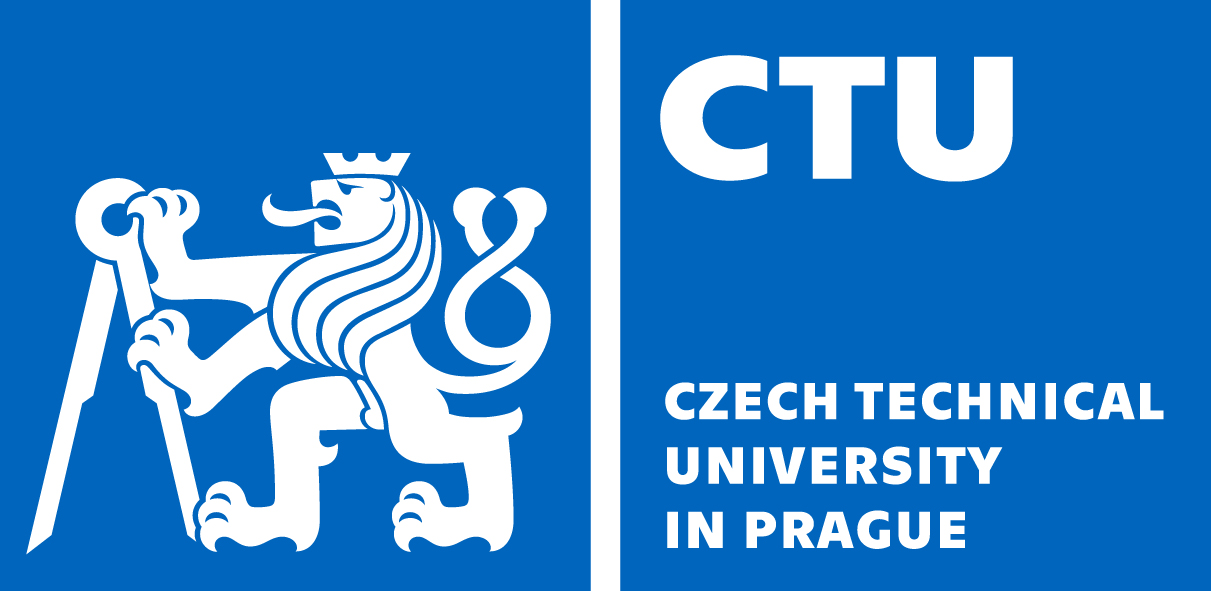 Faculty of Civil EngineeringDepartment of Science and ResearchThákurova 7, 166 29 Praha 6	e–mail: obhajoby@fsv.cvut.cz	tel.: 2 2435 8736Opponent’s review of the Doctoral Thesis	Opponent’s signature:	CandidateCandidateTitle of the doctoral thesisTitle of the doctoral thesisTitle of the doctoral thesisTitle of the doctoral thesisTitle of the doctoral thesisStudy ProgrammeStudy ProgrammeStudy ProgrammeTutorOpponentOpponente-maile-mailTopicality of the doctoral thesis themeTopicality of the doctoral thesis themeTopicality of the doctoral thesis themeTopicality of the doctoral thesis themeTopicality of the doctoral thesis themeCommentary:      Commentary:      Commentary:      Commentary:      Commentary:       excellent above average average below average poorFulfilment of the doctoral thesis objectivesFulfilment of the doctoral thesis objectivesFulfilment of the doctoral thesis objectivesFulfilment of the doctoral thesis objectivesFulfilment of the doctoral thesis objectivesCommentary:      Commentary:      Commentary:      Commentary:      Commentary:       excellent above average average below average poorResearch methods and proceduresResearch methods and proceduresResearch methods and proceduresResearch methods and proceduresResearch methods and proceduresCommentary:      Commentary:      Commentary:      Commentary:      Commentary:       excellent above average average below average poorResults of the doctoral thesis – dissertant’s concrete achievementsResults of the doctoral thesis – dissertant’s concrete achievementsResults of the doctoral thesis – dissertant’s concrete achievementsResults of the doctoral thesis – dissertant’s concrete achievementsResults of the doctoral thesis – dissertant’s concrete achievementsCommentary:      Commentary:      Commentary:      Commentary:      Commentary:       excellent above average average below average poorImportance for practice and for development within a branch of scienceImportance for practice and for development within a branch of scienceImportance for practice and for development within a branch of scienceImportance for practice and for development within a branch of scienceImportance for practice and for development within a branch of scienceCommentary:      Commentary:      Commentary:      Commentary:      Commentary:       excellent above average average below average poorFormal layout of the doctoral thesis and the level of language usedFormal layout of the doctoral thesis and the level of language usedFormal layout of the doctoral thesis and the level of language usedFormal layout of the doctoral thesis and the level of language usedFormal layout of the doctoral thesis and the level of language usedCommentary:      Commentary:      Commentary:      Commentary:      Commentary:       excellent above average average below average poorStatement on compliance with citation ethicsRemarksFinal assessment of the doctoral thesisFollowing a successful defence of the doctoral thesis I recommend the granting of the Ph.D. degreeFollowing a successful defence of the doctoral thesis I recommend the granting of the Ph.D. degreeFollowing a successful defence of the doctoral thesis I recommend the granting of the Ph.D. degreeyes no Date: